Θέμα:	 «Πρόσκληση  Εκδήλωσης  Ενδιαφέροντος  για  πλήρωση  θέσεων              Διευθυντών Σχολικών Μονάδων, Εργαστηριακών κέντρων  καθώς και των  Σχολικών   Μονάδων  Ειδικής Αγωγής και Εκπαίδευσης και Ε.Ε.Ε.Ε.Κ  Δ/νσης Δ.Ε Π.Ε. Καστοριάς»Η ΔΙΕΥΘΥΝΤΡΙΑ  ΔΕΥΤΕΡΟΒΑΘΜΙΑΣ ΕΚΠΑΙΔΕΥΣΗΣ ΚΑΣΤΟΡΙΑΣΈχοντας υπόψη:1.  Τις διατάξεις  του κεφ. Β΄ του Ν.3848/2010 (Φ.Ε.Κ. 71/19-5-2010) «Αναβάθμιση του ρόλου του      εκπαιδευτικού – καθιέρωση   κανόνων αξιολόγησης και αξιοκρατίας στην εκπαίδευση και λοιπές      διατάξεις» όπως τροποποιήθηκαν συμπληρώθηκαν και αντικαταστάθηκαν με τις διατάξεις του       κεφ. Γ΄  του Ν. 4327/2015 (ΦΕΚ 50/τ.Α΄/14-05-2015 και με τις διατάξεις του άρθρου 1 του Ν.      4473/2017 (ΦΕΚ  78/τ. Α/ 30-5-2017)2. Τις διατάξεις του άρθρου 7 του Ν. 3699/2008 (ΦΕΚ 199/τ.Α/02-10-2008), όπως τροποποιήθηκε     με την    παρ. 9 του άρθρου 28 του Ν. 4186/20133. Την υπ΄ αριθμ. Φ.361.22/21/90780/Ε3/31-5-2017 Υπουργική Απόφαση «Καθορισμός της      διαδικασίας υποβολής αιτήσεων, επιλογής και τοποθέτησης διευθυντών σχολικών μονάδων και      Ε.Κ.)4. Την υπ΄ αριθμ. Φ.361.22/23/91322/Ε3/31-5-2017 εγκύκλιο του ΥΠΠΕΘ με θέμα «Διευκρινίσεις     σχετικά με την επιλογή υποψηφίων Διευθυντών όλων των τύπων Σχολικών Μονάδων     Πρωτοβάθμιας     και Δευτεροβάθμιας Εκπαίδευσης και Ε.Κ.»5. Τις διατάξεις του άρθρου 17 της με αριθμ.  Φ.353.1/324/105657/Δ1/8-10-2002 Υ.Α. (ΦΕΚ     1340/τΒ/16-10-2002) «Καθορισμός των ειδικοτέρων καθηκόντων και αρμοδιοτήτων των     προϊσταμένων …και των   συλλόγων Διδασκόντων», όπως τροποποιήθηκε και ισχύει.Π ρ ο κ η ρ ύ σ  σ  ο υ μ ε την πλήρωση θέσεων Διευθυντών όλων των Σχολικών μονάδων και Εργαστηριακών κέντρων καθώς και των Σχολικών Μονάδων  Ειδικής Αγωγής και Εκπαίδευσης και Ε.Ε.Ε.Ε.Κ  της Διεύθυνσης Δευτεροβάθμιας Εκπαίδευσης Π.Ε. Καστοριάς, και καλούμε τους ενδιαφερόμενους εκπαιδευτικούς, οι οποίοι έχουν τα νόμιμα προσόντα και επιθυμούν να συμμετάσχουν στη διαδικασία  επιλογής, να υποβάλουν αίτηση συνοδευόμενη από τα αναγκαία δικαιολογητικά, από την 1 Ιουνίου 2017 μέχρι τις 6 Ιουνίου 2017 και ώρα 15:00΄, στη Δ/νση Δ.Ε. Καστοριάς, Καραολή 10 (3ος όροφος).ΔΙΑΔΙΚΑΣΙΑ ΥΠΟΒΟΛΗΣ ΑΙΤΗΣΕΩΝ - ΥΠΟΒΛΗΤΕΑ ΔΙΚΑΙΟΛΟΓΗΤΙΚΑΟι ενδιαφερόμενοι υποβάλλουν αιτήσεις υποψηφιότητας για τοποθέτηση στη Διεύθυνση Εκπαίδευσης, στην αρμοδιότητα της οποίας υπάγονται οι σχολικές μονάδες ή τα εργαστηριακά κέντρα που θέτουν υποψηφιότητα, και συνοδεύονται από φάκελο υποψηφιότητας με δικαιολογητικά τα οποία υποβάλλονται ομαδοποιημένα σε υποενότητες, όπως αυτές αναλύονται στο βιογραφικό σημείωμα και περιλαμβάνουν: 1. Πλήρες πιστοποιητικό υπηρεσιακών μεταβολών σύμφωνα με τις προϋποθέσεις υποψηφιότητας. 2. Βιογραφικό σημείωμα 3. Αντίγραφα τίτλων σπουδών και μετεκπαίδευσης 4. Αποδεικτικά γνώσης ξένων γλωσσών 5. Πιστοποιητικό επιμόρφωσης στις Τ.Π.Ε. 6. Βεβαίωση πιστοποίησης επάρκειας της Ελληνικής Νοηματικής Γλώσσας ή του κώδικα γραφής Braille, στις περιπτώσεις όπου απαιτείται 7. Αντίγραφα άλλων σχετικών τίτλων που τυχόν έχει αποκτήσει ο υποψήφιος 8. Βεβαιώσεις ή υπηρεσιακά έγγραφα που αφορούν στην υπηρεσιακή κατάσταση, στην καθοδηγητική και διοικητική εμπειρία καθώς και τη συμμετοχή σε υπηρεσιακά συμβούλια, τα οποία πρέπει να αναφέρουν χρόνο έναρξης και λήξης, κατά περίπτωση. 9. Παραστατικά (αντίγραφα , βεβαιώσεις ) προσόντων των υποψηφίων που δεν μοριοδοτούνται και που κατά την κρίση τους έχουν συμβάλει στην επαγγελματική ανάπτυξη και θα συντείνουν ουσιωδώς στη βέλτιστη εκπλήρωση των καθηκόντων τους, όπως άλλες σπουδές, επιμόρφωση και μετεκπαίδευση, οργάνωση εκπαιδευτικών συνεδρίων, σεμιναρίων και εκπαιδευτικών προγραμμάτων ή συμμετοχή σε αυτά με την ιδιότητα του εισηγητή, του μέλους της επιστημονικής ομάδας ή του επιμορφωτή, συγγραφικό και ερευνητικό έργο, πρωτοβουλίες σε σχέση με το εκπαιδευτικό έργο, υλοποίηση εκπαιδευτικών προγραμμάτων και εφαρμογή καινοτομιών σχετική με την εκπαίδευση διοικητική ή καθοδηγητική εμπειρία, συμμετοχή σε συμβούλια, επιτροπές ή ομάδες εργασίας και σε όργανα διοίκησης επιστημονικών και εκπαιδευτικών οργανώσεων, ανάληψη κοινωνικής δράσης και συμμετοχή στα κοινά καθώς και επίσημες διακρίσεις. 10. Υπεύθυνη δήλωση του ν. 1599/1986 με την οποία βεβαιώνεται: α) ότι ο εκπαιδευτικός δεν έχει καταδικαστεί τελεσίδικα για πειθαρχικό παράπτωμα με την ποινή της προσωρινής ή της οριστικής παύσης σύμφωνα με τα οριζόμενα στο άρθρο 109 του Υπαλληλικού Κώδικα (ν. 3528/2007 Α΄ 26) β) ότι δεν συντρέχουν τα κωλύματα διορισμού της παρ. 1 του άρθρου 8 του ίδιου κώδικα, σύμφωνα με τις διατάξεις της παρ. 6 του άρθρου 17 του ν. 4327/2015 καθώς ότι δεν έχει απαλλαγεί από τα καθήκοντά του σύμφωνα με την περ. β΄ της παρ. 1 του άρθρου 26 του ν. 3848/2010 και γ) η γνησιότητα των υποβαλλόμενων τίτλων σπουδών και λοιπών δικαιολογητικών.Οι ενδιαφερόμενοι έχουν δικαίωμα να υποβάλουν αίτηση για τις θέσεις του συνόλου των σχολικών μονάδων ή εργαστηριακών κέντρων της Διεύθυνσης Εκπαίδευσης όπου ανήκουν οργανικά, ή όπου ανήκει η σχολική μονάδα ή εργαστηριακό κέντρο ή το ΚΕ.Δ.Δ.Υ. όπου υπηρετούν κατά το χρόνο υποβολής της αίτησης.     Η αίτηση   υποβάλλεται  με ευθύνη του υποψηφίου στη Διεύθυνση Πρωτοβάθμιας ή Δευτεροβάθμιας Εκπαίδευσης για την οποία εκδηλώνει ενδιαφέρον είτε αυτοπροσώπως, είτε μέσω εξουσιοδοτημένου προσώπου. Συνοδευτικά με την αίτηση διαβιβάζονται και τα συμπληρωματικά δικαιολογητικά, το πιστοποιητικό υπηρεσιακών μεταβολών καθώς και κάθε άλλο στοιχείο το οποίο είναι απαραίτητο προκειμένου το αρμόδιο συμβούλιο να καταρτίσει τον προσωρινό ενιαίο αξιολογικό πίνακα υποψήφιων Διευθυντών σχολικών μονάδων και εργαστηριακών κέντρων της οικείας Διεύθυνσης Εκπαίδευσης.Μετά τη λήξη της προθεσμίας υποβολής των αιτήσεων δεν γίνονται δεκτά συμπληρωματικά δικαιολογητικά.Συνημμένα:-  Η  υπ΄ αριθμ. Φ.361.22/21/90780/Ε3/31-5-2017 Υ.Α.  «Καθορισμός της  διαδικασίας υποβολής    αιτήσεων, επιλογής και τοποθέτησης διευθυντών σχολικών μονάδων και  Ε.Κ.»-  Η υπ΄ αριθμ. Φ.361.22/23/91322/Ε3/31-5-2017 εγκύκλιος του ΥΠΠΕΘ με θέμα «Διευκρινίσεις     σχετικά με την επιλογή υποψηφίων Διευθυντών όλων των τύπων Σχολικών Μονάδων      Πρωτοβάθμιας  και Δευτεροβάθμιας Εκπαίδευσης και Ε.Κ.»-  Υπόδειγμα Αίτησης υποψηφίων Διευθυντών Σχολικών Μονάδων-  Υπεύθυνη δήλωση-  Πίνακας Σχολείων Π.Ε. Καστοριάς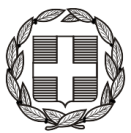 Καστοριά , 01-06-2017Αρ. Πρωτ. : Φ11.1/3122ΠΡΟΣ :  Σχολικές Μονάδες  Β/θμιας  Εκπ/σης Π.Ε. ΚαστοριάςΚΟΙΝ. : 1.  Περιφερειακή Δ/νση  Εκπ/σης Δυτ. Μακεδονίας2.  Δ/νσεις Π.Ε & Δ.Ε όλης της χώραςΗ Δ/ντρια της Δ.Δ.Ε ΚαστοριάςΣτέλλα Κ. Τέγου – Στεργιοπούλου